Copyright © 2014 by Carl Lahser.   All rights reserved.  If you must copy any part of this work please give the author appropriate credit.Published by:  	Pretense Press		6102 Royal Breeze		San Antonio, TX 78239		(210) 657-5139		clahser@satx.rr.com		pretesepress.com Other books by the author:Europe		Return to Asinara Bay – Italy		Cross-section through a Rainbow – Corfu, Athens, and Rhodes/Greek Poems				Three Weeks in Berlin Dickens Christmas - Three Weeks in LondonCanada		Backdoor to the Yukon	Do Bears do it in the Woods - WinnipegEnterprise II – Calgary, Edmonton, AthabascaEnterprise North Vancouver – Vancouver, Victoria, Inland PassageNewfoundland: Where Have All the Pretty Colored Houses Gone China		China Tour /China Sings		Hong Kong 1979Mexico		Cabo San LucasFlowers of the Air	Hey Momma, When we Goin AgainMata OrtizMr. Cuul in Yucatan			San Miguel Searching for the Phantom CrownVietnam		Vietnam and Cambodia/PoemsUSA 		Bigfooting Around – Washington stateGalvestonNew York Christmas – Hudson Valley and NYCOctober was a Busy Month - Minneapolis and the Shennadoah ValleySanta Fe Getaway Shelling TripPoems		Cryptic RomanceEcoview 1 - Not Your Usual Neighborhood				Ecoview 2 - Texas Ecoview 3 - D.C.					Ecoview 4 - St Louis to Minneapolis Ecoview 5 – Southwest				Ecoview 6 - Green ThingsSnapshots of the NorthSummers End				Texas to Alaska	 									Traffic GamesTyndall BeachWalk on a Different Beach Weather watchingOther Travel	Panama Cruise Under the Southern Cross (Under Clouds) – Machu Pichu and the AmazonOther		Alamo Road – Mom’s StoryBASH – Bird/Aircraft Strike HazardButterflies and Birdwatching - PIF Bird MeetingForty Years of Fishing – Professional HistoryGreen Stuff  - Articles from the SCIONHip3 – Hip ReplacementSan Antonio Wildf;owers by the MonthTracher, Leaaves Don’t Change ColorThinking of FlyingTotal Tripping USATotal Tripping CanadaTotal Tripping EuropeToral Tripping AsiaTotal Tripping MexicoTotal Trripping Alaska to Argentina Growing up in deep South Texas, living in San Antonio, and traveling in Mexico and South America has resulted in some poems with a Latin flavor.  Many of my friends have been Latino or biracial and discussions have generated ideas for poems.  Enjoy.ContentsHow’s Your Que Dice (kay-DE-see) Today?				1A Man with Dreams								2A Little TexMex  Here, a Little Spanglish There			3Blueprint for un jubilado							3The Belem Market, Peru							4 The Lima  Bread Man								4Cinco de Mayo									4Donde										5Houston Street at 4 AM in July						5         Grackle Love				5Growing Up, Growing Old							6Mind Pictures									7The Mocking Bird								7Night Skies									8Night											9The Malecon (Seawall)						        10		Peanut Man								        11Picture on a Pony							        12Surfers Morning							        12That Strange Red Thing in the Heart of San Antonio	        13Tortilla Making								        13 Three Ice Cold Beers							        14Time, She Has Changed						        15Tropical Beach Morning						        16Tropical Fisherman							        17Two Grackles								        18West  Side One								        18Zaguan Lives in Nuevo Casa Grande				        191How’s Your Que Dice (kay-DE-see) Today?“How’s your que dice today?”Each morning my father To my mother would sayEach early morningAs together they lay“How’s your que dice today?”“How’s your que dice today?”Early each morning of every dayTo all of us kids and all of his friendsHere’s what my father would say,“How’s your que dice today?”So now, los estimados,I say it to you,“How’s your que dice today?”“What you know?” “ How’s it going?”“How’s the world treating you?”“How’s your que dice today?”+++2A Man with DreamsHe sat at a stop lightWaiting for a green light Smiling at other driversMacho man with a dreamClean shavenFreshly ironed western shirtSleeves rolled downCuffs buttonedSlim cut jeansWide belt and large silver bucklePolished Chihuahua cowboy boots With pointed toes and silver capsNew straw western hat Shading a lined brown face Sun grown squintHands brown and callousedDreaming of a cherry red Dual wheel diesel pickupWith chrome wheels and running boardTwin chrome exhaust pipesThe light turned greenHe pushed the old blue bicycleAnd began pedaling Along the bicycle lane.	+++3A LITTLE TEXMEX HERE, A LITTLE SPANGLISH THERECuidado, Jaime.  No se ver that car?Venir corriendo right nowAntes que give you aplastar!Arrepentido, Momma.+++Blueprint for un jubiladoI woke up with the sunthe beginning of year 77.I was up but the sun was still hidingBehind jet stream clouds blowing in from MexicoFor breakfastThe panaderia down the streetSold me a small tres Leches cake.en mi jardinI put on A Jazz TAPEsliced the cakesqueezed a glass of cold orange juiceAnd sang Happy unBirthday to meA blue jay joined in Along with a Monarch butterflyheading south for the winter.The sun broke outHeralding a good, good new year.+++4The Belem Market, PeruPeople everywhere in the cool of dawn,produce to market and products back homecarried on the backs or heads of Indians and Creolesbefore it gets hot and the sun, humidity and flies rise.Displayed on palm leaf mats, everything you need-fish, chicken, rice, bananas, voodoo charmsand they can fix your motorbike too.+++The Lima  Bread ManA lone old man on a three wheel bicyclesold cheap bread from the basket on the bikeat a floating price of a nickel a loaf.The peons stood in line from seven until nine for price supported breadat two cents for rye and barley rollsAt nine AM the price went upto what ever the market would bearThe man on the bike sold outAnd went home.+++Cinco de MayoThe fifth of Maycelebration of a Mexican revolutiontransmutation of the violence into a partyThe reasons for the war are largely forgottenbut praise be to any war that gives us a holiday.Viva Cerveza!+++5DondeIt’s cool manA Sarah Vaughn LPWith clicks and scratchingLighting by candlesWhere are you?A sparkling spring dayWalking through bouganvilla bloomsUnder a wild blue skyAcross a wooden bridge over a roiling creekWhere are you?A tropical sunset paints the skyPina coladasLobsters sizzling on the parrillaTropicbirds circling homewardDonde?Where are you?+++Houston Street at 4 AM in JulyIts sticky and coolevery bench sleeps at least one homeless body.Almost no traffic but the signals work religiously.+++Grackle LoveOn the highest branch of a cottonwood along the River WalkA gleaming black great-tailed grackle perchedSwaying in the breeze, he sang Sang to challenge any other golden-eyed maleSeveral other grackles strutted Pecking and ignoring but occasionally looking at the singer.+++6GROWING UP, GROWING OLDI grew up broke.Doing without.Making do.Frugal.I still don’t like to spend.I indulge myself On occasion as a treatNew shoes or a new jacketReplacing my ten year old pickup.Traveling tourist.A fancy meal for my birthday.I see peopleInflated with self-importance.A legend in their own mind,Indulging in the latest fads of food and fashion,Maintaining a fragile lifestyle,Diminishing themselves.Sometimes I get enviousBut usually I’m a make-do dinosaur,A throwback to my frugal, hard working roots.Surviving. Aging gracefully.+++7MIND PICTURESI'll paint a picture from my mind -the most desirable face in womankind;a sexy philosopher with an orderly mind;luscious boobs and a pert behind -on a canvas of silk oh so fine.Then I'll look and see what I can findremembering that looks are just the rind.+++The Mocking BirdThe first morning in Oaxaca CityI heard someone whistlingAs the sky began to lightenI looked out of my window And saw a caged mocking birdDoing the Aggie fight songWhistling at make believe girls Mocking dove and gracklesIt sang all day and into the nightWhen it was finally coveredStrange songs for a captive birdNot having wild birds to imitate.+++8NIGHT SKIESThere are still night skies,Black with twinkling starsAnd shooting stars on cool evenings.Full moon nightsWith a bluish sky Where scattered thin cloudsBelow the moon Looked dark and Those above the moon Glowed - luminous cream-colored wisps.Fifty years ago The night sky of San AntonioWas like that.The city has grown andThe night sky has changed.Thirty years ago The black sky And the stars disappeared.The night sky Turned to a white glowFrom the reflected blue Of mercury vapor lights.Now the sky is orange and pink.Halogen lights That protects our parking lotsAnd lead our freeway trafficThrough smoggy haze of exhaust fumesReflect from the overcast. Darkness and stars overheadHave become rare and precious,A treasure we pay dearly to be without .+++9NightNight enters quietly through my window Framed in velvet blackness of the wallsit seems to make only a dent in the inner darknessThis night is 1% starlight3% light of a sliver moon20% stray ribbons of coolness10% sounds of a distant train66% rustling of unseen night lifeBarely illuminating pictures hanging on the wallframed views of an alien world of lightsnapshots of people and lighted landscapesalien to the night that sucks up all but the framePerhaps I should go out into the nightBathe in the nightInhale the song of a mockingbird atop a mesquite treeJoin unseen life in the nightInstead of lying awakeImmersed in darknessWarm and waiting for the dawn+++10The Malecon (Seawall)Along the maleconflew squadrons of Pelicans in tight formationpast the seahorse statue.Kids sat dangling their feet over the seawalleating green mangoesAcross the street stood a Huicol Indian shopselling bead-covered animals.An icecream vendor leaned on his cartpeering in the window.Beyond the church was the zocalorincon de viejo, the old men’s corner,was marked by a shoeshine thronewith raised metal footrests -a shoeshine while watching the girls.Tourists in shorts and big hatswalk the malacon watching the pelicansand eating icecream.+++11Peanut Man from Todos SantosWhooeeeteWhooeeeteIn the duskOut of the gathering nightWhooeeeteHola!Jola! Jola!Cacahuetes caliente!Cacahuetes picante!(Peanuts hot and spicy)Dogs howl Children gather to follow the peanut manThrough warm dusty streetsUn centavo hereDos centavos thereThe small black steam engineIs pulled along the village streetsHis route ends at the town’s cantinaWhere he sells most of his cacahuetesAnd washes the dust from his throatWith a cerceza frescoA nice cold beer.+++12Picture on a PonyIn the zocalo in Saltilloon Easter Sunday afternoonafter churchfamilies walk aroundenjoy an ice creamsit in the shade of the Palo Blanco treeswaiting for the fotografiarwith his wooden horseserapes and charro hatsbig bellow camera on a wooden tripod.He arrives and the children gatherChacho in a sombrero!Maria in a flowery falda!Photographs for AbuelitaPictures for a hundred years.+++Surfers MorningThe surf is up south of Puerto EscondidoFifteen foot waves rise half a mile from shore.Serious surfers are on the waves at sunup.By ten AM beautiful bodies with surf boardsCruise the beach making muscles for the girlsAs pelicans and gulls dive down.The day gets warm. European female tourists get toplessin spite of prudish Mexican laws.The sky turns a faded blue near noon.The real surfers and clouds have long disappearedand its even too hot to be topless.+++13That Strange Red Thing in the Heart of San AntonioThere is a strange red modern sculptureIn a traffic circleIn the heart of San AntonioIt sits where the Lucasse hat and boot store once stoodcater-corner from the old Joskes Department Storeacross the river from Casa Rio Mexican Restaurantlooking like a bent corkscrewboring for oil+++Tortilla MakingGather the wood and stoke the parrilla.Mix the dough of flour, lard, and water.Make a quarter-size ball of dough.Put it in the tortilla press between sheets of wax paper.Close and operate the press.Peel off the tortilla and spin and pat the tortilla larger.Put it on the parrilla but don’t catch your sleeve on fire.Turn it over and press out the bubbles.Remove and eat.+++14Three Ice Cold BeersThe 1961 sun rolled off the hood in shimmering sheetsthat crawled through the vent at 140 degrees.The three of us were about to meltJuly heat had beaten us to our knees.The two lane concrete highway shivered and the top of on coming traffic drippedthe rest of the vehicle onto the roadand the last of our lukewarm water was sipped.Then the first house on the outskirts of Freer crept byas civilization reared its beautiful headand we parked by a restaurant near the town's blinking lightnear the railroad station and a packing shed.A rusty screen door had a painted orange cometthat advertised Rainbo Bread.We opened the screen door and entered the shadeand for the moment the heat had fled.The wooden screen door slammed behind us twice and a cat on the counter raised its head and glared.We took a table under a grumbling ceiling fan and asked what the cook had prepared.The waitress, who must have been all of fourteen,said, "The chili is good today."So we ordered a bowl of chili and an ice-cold beerand listened to the jukebox play.The chili came with two slices of bread,half an onion and a pickle spear.We each got a glass of crushed iceand a brown bottle of warm Shiner Bock beer.
The chili and beer, the cat and the song -lunch was over much too soon.We were back on the hot concrete ribbonheading east to Corpus towards a half-full moon.+++15TIME, SHE HAS CHANGEDIt was once that any time my handtouched her thigh or caressed her  hip or stroked  her breastthat my Chica would roll overand satisfy my manly needs.I am still macho and the need is still therebut time, she has changed.Mi Chica, now she acts like the gringas I knew when I played Sancho.The gringas often said "No" and would fight like they meant "No".Now when I touch mi Chica it is like a spark.It makes her jump away like my hand was hot.I am still macho and I still have my needs but many times I am left like a stallion studon a hot summer day with his macanudo displayedjust cooling himself.Time and mi Chica, they are changing.Sancho is getting old and the gringas,they say "No" more often .And they want me to wear a raincoat when I take a shower.But they don't understand that I am macho and must feel my pleasure.They think I must change like the time.But I am macho.+++16Tropical FishermanA lone fisherman,his brown body burned darker yet by the sunbare footed,in shorts and New York Jets T-shirtwalks the beach in the false dawnwith a castnetdraped over his left shoulderat the ready.Two quick steps into the surfand the shapeless netsprings like a snakeits large, round mouth biting the sea.Net sounds -a small thunk of weights thrown hard at the water,a slerissh sound as the netting cuts the surface a quiet hiss tiny bubbles breaking.Restrained by the rope on his wrist the net settles.Retrieved, the net contains silver flashesin the folds of the net.The fisherman is silently thankful for the bounty and beauty of the sea.+++17TWO GRACKLESGrackle SpringThose big shiny black birds are backstanding like ebony lawn ornamentstail down beak reaching for the skystretching their necks so muchtheir feet almost leave the ground.+++Grackles in the MistTwo male grackles in the mistshiny black with golden eyessitting on adjacent fence postsdisplayingintimidating each otheruntil the one on the higher post wins.+++WEST SIDE ONEThe old man sits on the front stepsof the white shiplap house on south Alamo St,the housewhere he grew up.He sits and listensto the summer cicada in the hackberry treeand the rumble of trucks and busses.He is comfortable in a plain white T-shirtand a weeks growth of white beard.His bad fitting dentures sit in the kitchen.He and the house are getting old.+++18Zaguan lives in Nuevo Casa GrandeThe plaster was coming off an old adobe wallAn arch became visible – a zaguanA large arched gate and porticoto allow stock and wagons inside the wall to deliver hay and other cargoto rooms off the courtyard inside the wallThe plaster was removed.The zaguan exposed and restoredA zaguan gate with a walk-thru door was foundThe zaguan lives.+++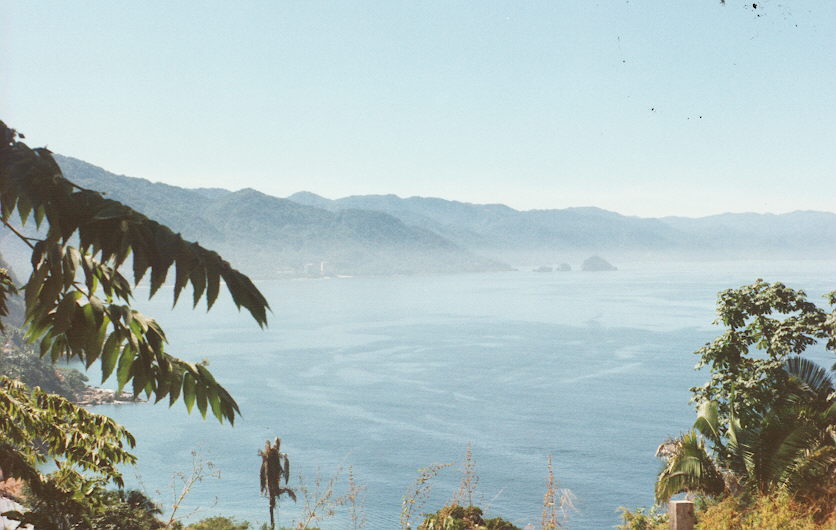 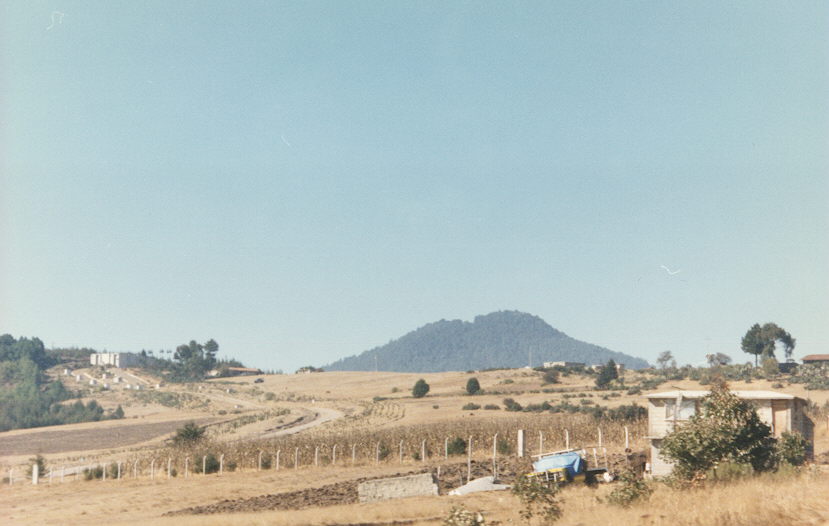 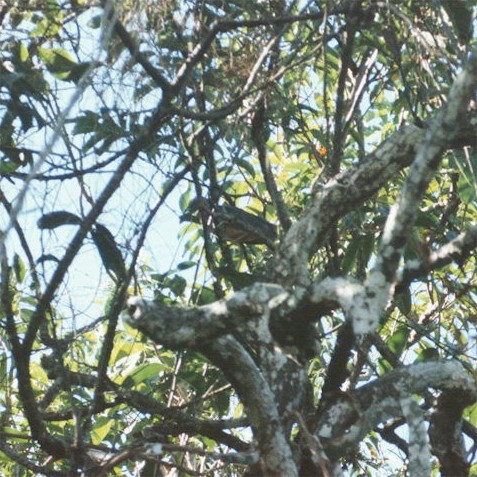 